Медиакомпания по продвижению деятельностиШкольной службы примиренияВ нашей гимназии была проведена медиакомпания по продвижению деятельности Школьной службы примирения среди учителей, обучающихся, и их родителей.Родителям, учителям и детям была предложена брошюра " Что такое медиация? Принципы работы ", которая была разработана ребятами школьной службы медиации.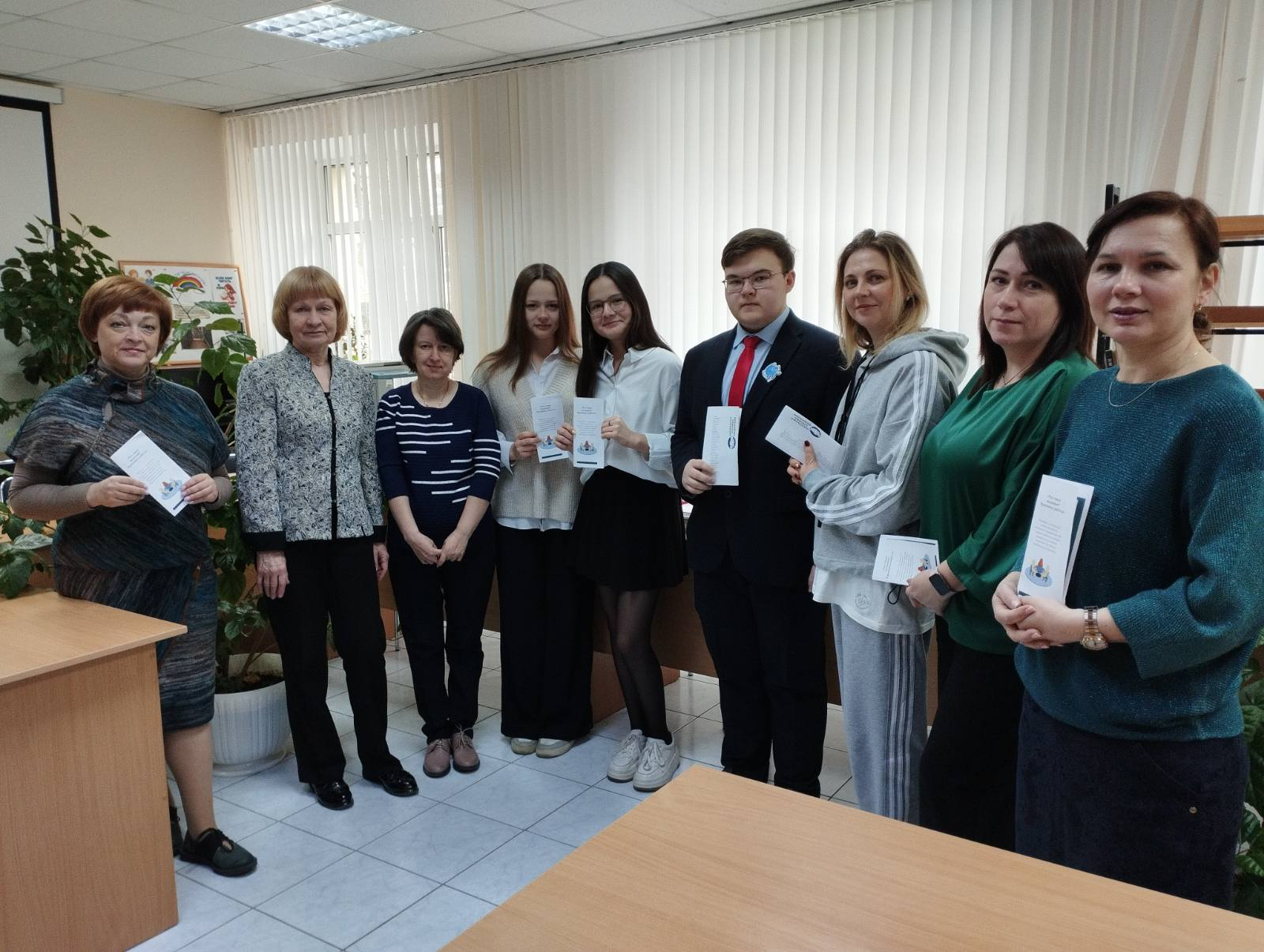 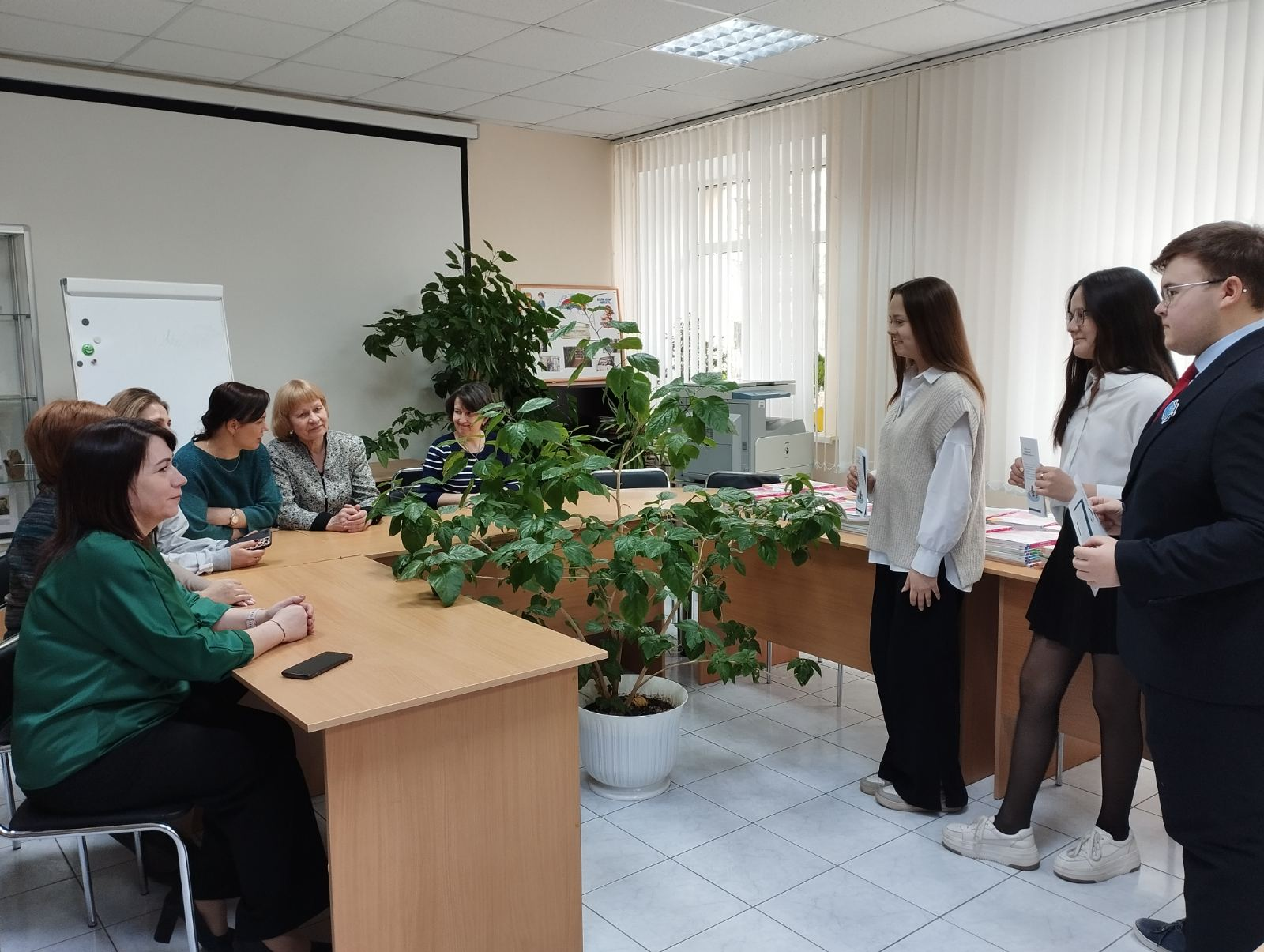 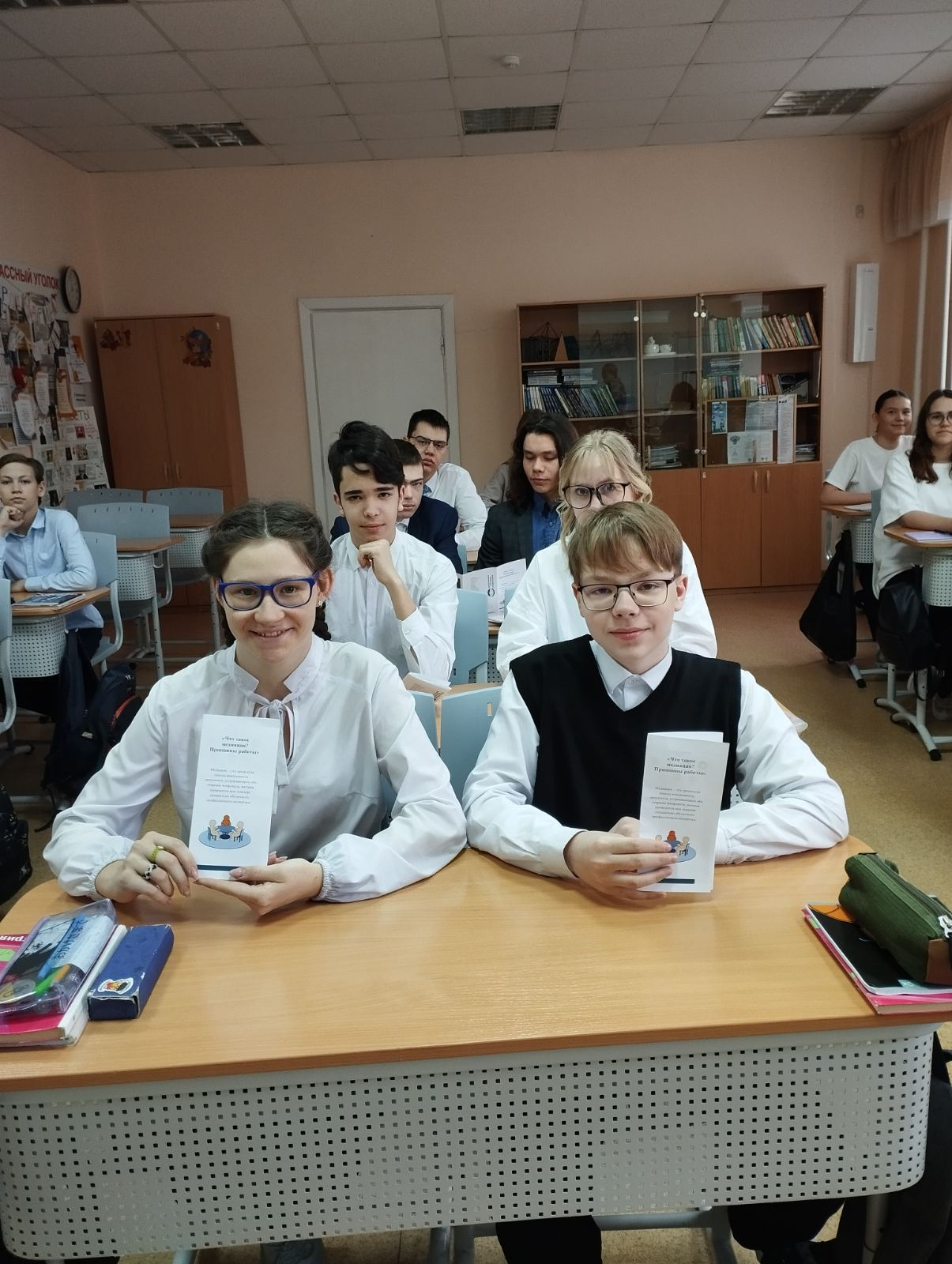 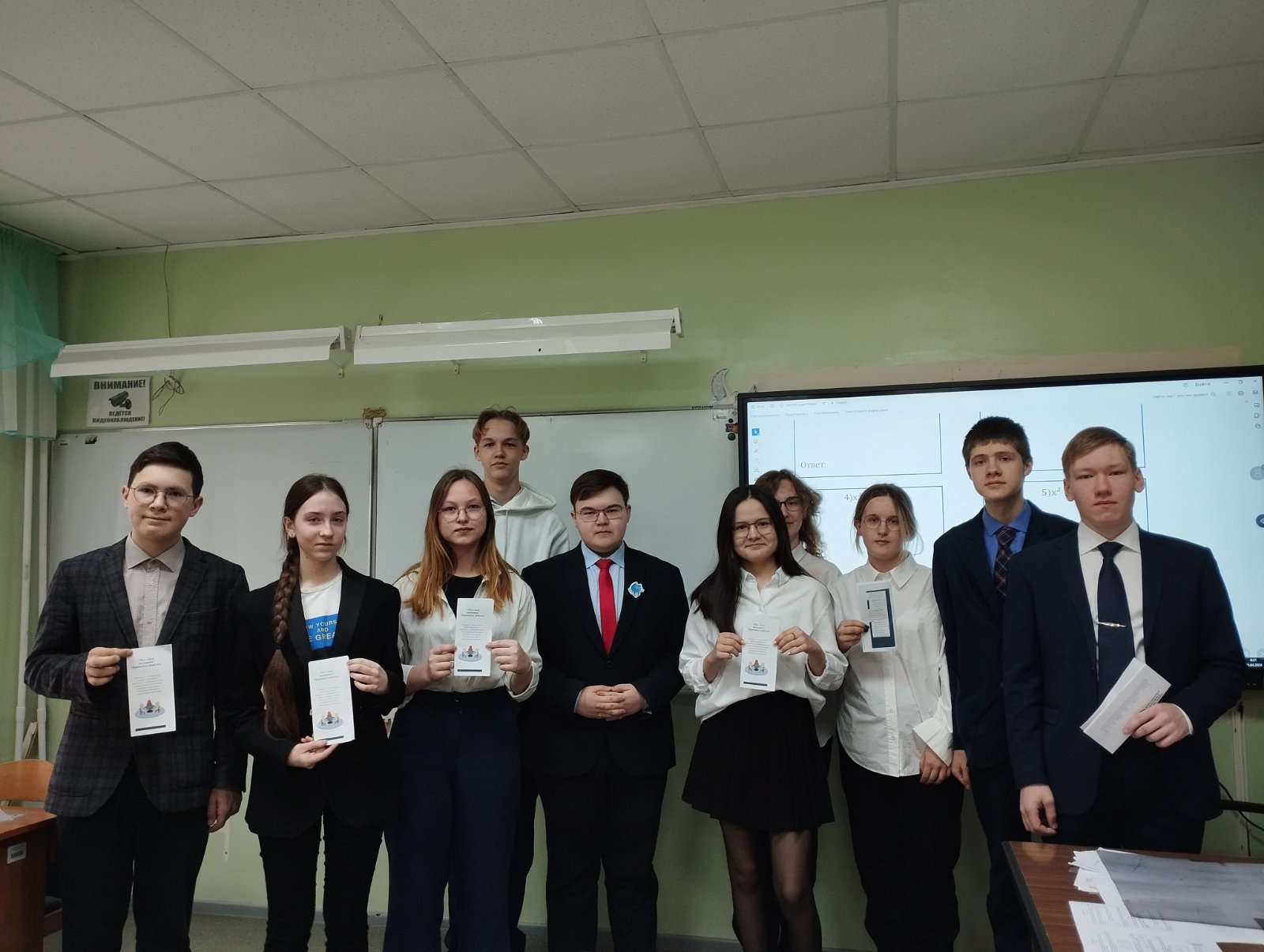 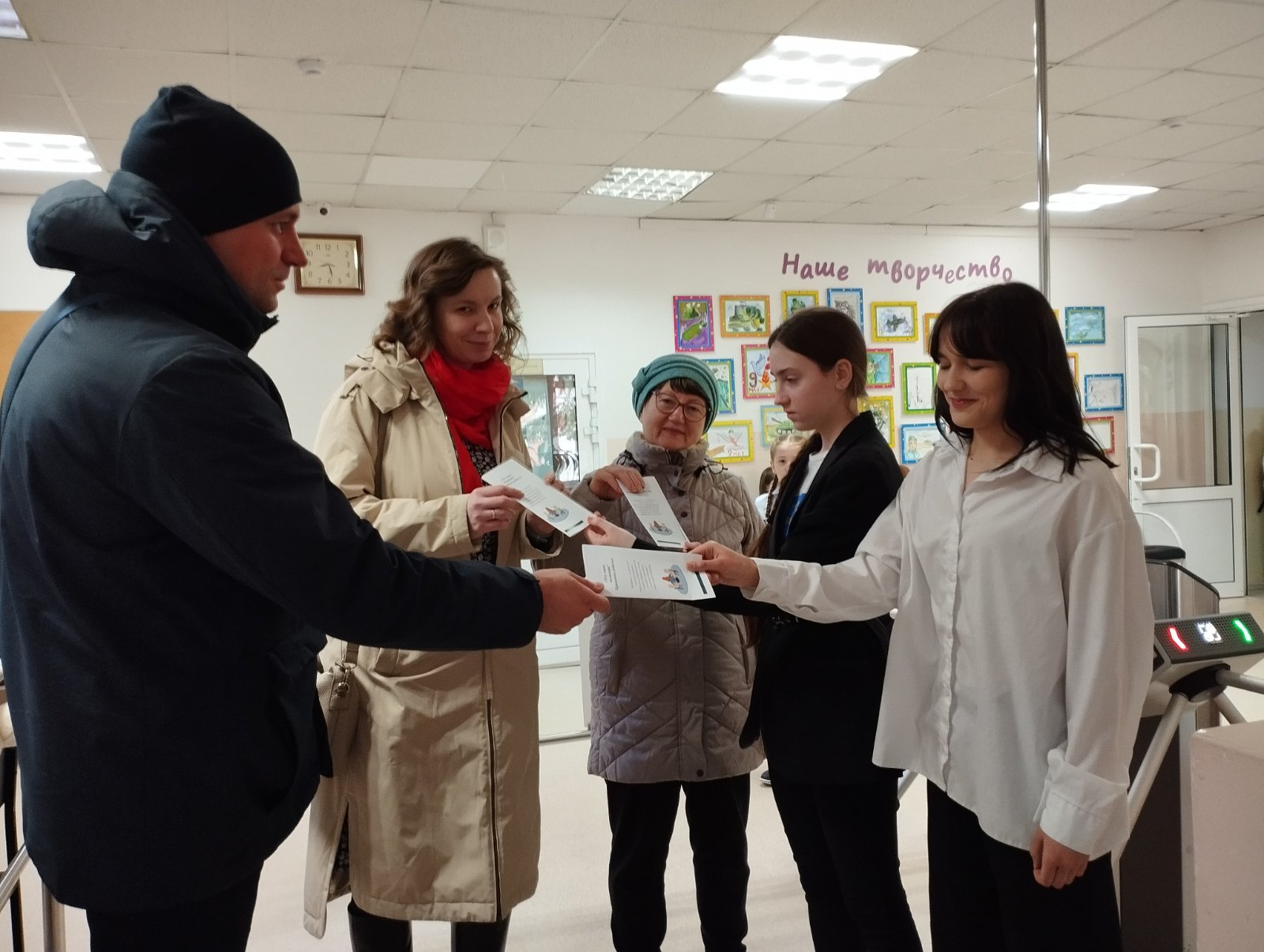 